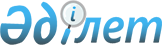 О внесении изменений в некоторые решения Коллегии Евразийской экономической комиссииРешение Коллегии Евразийской экономической комиссии от 20 октября 2020 года № 128.
      В соответствии с пунктом 17 статьи 11 Таможенного кодекса Евразийского экономического союза Коллегия Евразийской экономической комиссии решила:
      1. Внести в решения Коллегии Евразийской экономической комиссии изменения согласно приложению.
      2. Настоящее Решение вступает в силу с 1 апреля 2021 г. ИЗМЕНЕНИЯ,
вносимые в решения Коллегии Евразийской экономической комиссии
      1. В Порядке представления предварительной информации о товарах, предполагаемых к ввозу на таможенную территорию Евразийского экономического союза водным транспортом, утвержденном Решением Коллегии Евразийской экономической комиссии от 10 апреля 2018 г. № 51:
      а) подпункт "д" пункта 5 после слов "следующего захода" дополнить словами "(при наличии)";
      б) в пункте 6: 
      подпункт "б" изложить в следующей редакции:
      "б) в случае представления предварительной информации для совершения на таможенной границе Союза таможенных операций, требующих принятия уполномоченным органом государства-члена в области санитарно-эпидемиологического благополучия населения решения в части, касающейся санитарно-эпидемиологического надзора (контроля) за транспортными средствами международной перевозки и лицами:
      сведения, указанные в пункте 5 настоящего Порядка;
      сведения, представляемые в соответствии с морской медико-санитарной декларацией, либо сведения о разрешении (ограничении) свободной практики в порту и о необходимости (отсутствии необходимости) размещения транспортного средства международной перевозки на санитарном причале (санитарном рейде);";
      подпункт "г" дополнить словами "(с учетом положений акта Евразийской экономической комиссии, определяющего порядок заполнения транзитной декларации)";
      в) пункт 10 дополнить подпунктом "е" следующего содержания:
      "е) осуществление судном доставки продукции морского промысла, добытой (выловленной) и (или) произведенной во внутренних морских водах, территориальном море, в исключительной экономической зоне и на континентальном шельфе государства-члена.";
      г) пункт 14 после слова "требованиям" дополнить словом "общей".
      2. В Порядке представления предварительной информации о товарах, предполагаемых к ввозу на таможенную территорию Евразийского экономического союза автомобильным транспортом, утвержденном Решением Коллегии Евразийской экономической комиссии от 17 апреля 2018 г. № 56:
      а) пункт 4 изложить в следующей редакции:
      "4. Предварительная информация представляется до прибытия товаров на таможенную территорию Союза, но не позднее чем за 2 часа до уведомления таможенного органа о прибытии товаров на таможенную территорию Союза.";
      б) пункт 5 дополнить подпунктами "э" и "ю" следующего содержания:
      "э) тип и модель транспортного средства (тягача), тип, марка и модель (при наличии) прицепа (прицепов) и (или) полуприцепа;
      ю) фамилия, имя, отчество (при наличии) водителя.";
      в) в пункте 6:
      в абзаце третьем слова ", Кыргызской Республики и Российской Федерации" заменить словами "и Кыргызской Республики";
      дополнить абзацем следующего содержания:
      "Для Российской Федерации предварительная информация, представляемая в целях, предусмотренных подпунктом 1 пункта 2 статьи 11 Кодекса, включает в себя сведения, предусмотренные подпунктами "а" – "ф" и "щ" – "ю" пункта 5 настоящего Порядка.";
      г) в пункте 7:
      подпункт "б" изложить в следующей редакции:
      "б) в случае представления предварительной информации для совершения в соответствии со статьей 88 Кодекса таможенных операций, связанных с уведомлением о прибытии, – сведения, предусмотренные подпунктами "а" – "ж" и "л" – "х" пункта 5 настоящего Порядка;";
      дополнить подпунктом "б1" следующего содержания:
      "б1) в случае представления предварительной информации для совершения таможенных операций, связанных с декларированием транспортного средства международной перевозки в соответствии с пунктом 4 статьи 278 Кодекса, – сведения, предусмотренные подпунктами "а" – "д" и "з" – "к", "о", "с", "э" и "ю" пункта 5 настоящего Порядка;";
      подпункт "в" дополнить словами "(с учетом положений акта Евразийской экономической комиссии, определяющего порядок заполнения транзитной декларации)";
      д) пункт 15 после слова "требованиям" дополнить словом "общей".
      3. В Порядке представления предварительной информации о товарах, предполагаемых к ввозу на таможенную территорию Евразийского экономического союза железнодорожным транспортом, утвержденном Решением Коллегии Евразийской экономической комиссии от 17 апреля 2018 г. № 57:
      а) абзац первый пункта 4 заменить абзацами следующего содержания:
      "4. Предварительная информация представляется до прибытия товаров на таможенную территорию Союза, но не позднее чем за 2 часа до уведомления таможенного органа о прибытии товаров на таможенную территорию Союза.
      Предварительная информация считается представленной с момента ее регистрации таможенным органом вне зависимости от ее последующей корректировки в соответствии с пунктом 12 настоящего Порядка.";
      б) в пункте 6:
      подпункт "а" изложить в следующей редакции:
      "а) в случае представления предварительной информации для совершения таможенных операций, связанных с уведомлением о прибытии товаров на таможенную территорию Союза в соответствии со статьей 88 Кодекса:
      для Республики Армения:
      сведения, указанные в пункте 5 настоящего Порядка;
      коды товаров в соответствии с ТН ВЭД ЕАЭС на уровне не менее первых 6 знаков;
      виды упаковок товаров;
      для Республики Беларусь, Республики Казахстан, Кыргызской Республики, Российской Федерации – сведения, указанные в пункте 5 настоящего Порядка;";
      подпункт "б" дополнить абзацем следующего содержания:
      "тип транспортного средства международной перевозки;";
      в подпункте "ж" слова "Инструкции о порядке заполнения транзитной декларации, утвержденной Решением Комиссии Таможенного союза от 18 июня 2010 г. № 289" заменить словами "акта Евразийской экономической комиссии, определяющего порядок заполнения транзитной декларации";
      в) пункт 15 после слова "требованиям" дополнить словом "общей".
      4. В Порядке представления предварительной информации о товарах, предполагаемых к ввозу на таможенную территорию Евразийского экономического союза воздушным транспортом, утвержденном Решением Коллегии Евразийской экономической комиссии от 24 апреля 2018 г. № 62:
      а) абзац первый пункта 4 изложить в следующей редакции:
      "4. Предварительная информация представляется до прибытия товаров на таможенную территорию Союза, но не позднее чем за 2 часа до уведомления таможенного органа о прибытии товаров на таможенную территорию Союза.";
      б) пункт 5 дополнить подпунктом "ж" следующего содержания:
      "ж) для Российской Федерации – идентификатор товаров и транспортных средств, определенный в соответствии с международным договором государства – члена Союза (далее – государство-член) с третьей стороной (при наличии).";
      в) в пункте 6:
      в абзаце восьмом подпункта "а" слова "государства – члена Союза (далее – государство-член)" заменить словами "государства-члена";
      подпункт "б" дополнить абзацами следующего содержания:
      "тип транспортного средства международной перевозки;
      марка транспортного средства международной перевозки (при наличии);
      модель транспортного средства международной перевозки (при наличии);";
      абзац первый подпункта "в" изложить в следующей редакции:
      "в случае представления предварительной информации для совершения на таможенной границе Союза таможенных операций, требующих принятия уполномоченным органом государства-члена в области санитарно-эпидемиологического благополучия населения решения в части, касающейся санитарно-эпидемиологического надзора (контроля) за транспортными средствами международной перевозки и лицами:";
      подпункт "д" дополнить словами "(с учетом положений акта Евразийской экономической комиссии, определяющего порядок заполнения транзитной декларации)".
					© 2012. РГП на ПХВ «Институт законодательства и правовой информации Республики Казахстан» Министерства юстиции Республики Казахстан
				
      Врио Председателя Коллегии
Евразийской экономической комиссии

В. Назаренко
ПРИЛОЖЕНИЕ
к Решению Коллегии
Евразийской экономической
комиссии
от 20 октября 2020 г. № 128